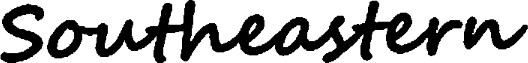 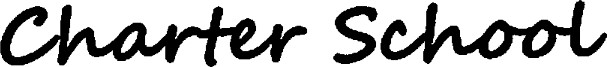 Board of Directors Meeting MinutesDate:  November 20, 2023Time: 6:00 pmLocation: Virtual Meeting - Southeastern Academy Charter SchoolCall to order: Meeting called to order at 6:00pm	Misty StoneMission Statement:	Misty StoneSoutheastern Academy Charter School will maintain high expectations and promote excellence, especially in the fields of math and science for all students. The school, within its rural community, will foster a caring and creative learning environment. The school emphasizes the social, emotional, physical, and intellectual development of each child. This will be obtained through learning experiences that help children reach their greatest potential in order to function as independent learners in a diverse and ever-changing society.Vision Statement:	Misty StoneA Diverse Family of Learners that Seek to Challenge the Whole Child Through Innovation.Roll Call:	Misty StoneBoard Members Present:  Misty Stone, April Oxendine, Scott McLean, Paru Patel, Tanner Smith, Corey Walters, Brian GlotzbachOthers Present: Tanya Branch, Dr. Lewis CoxBoard Members Absent: Paul Bass, Adrian Lowery, Lonnell DixonFinancial:SeA has been allotted Supplemental Funds for Southeastern Academy’s teachers and staff. The amount of the supplement is $65,739.00. The finance committee is bringing forth a recommendation to approve a 3% supplement for SeA employees in their December 15, 2023 payroll. The total cost will be $32,553.18. Additionally, the finance committee is bringing forth a recommendation of an additional 3% to be given again in June 2024. All board members were in favor.Adjourment:Motion to adjourn at 6:12pm made by Tanner Smith; Corey Walters seconded; all were in favor. Meeting was adjourned by Misty Stone.